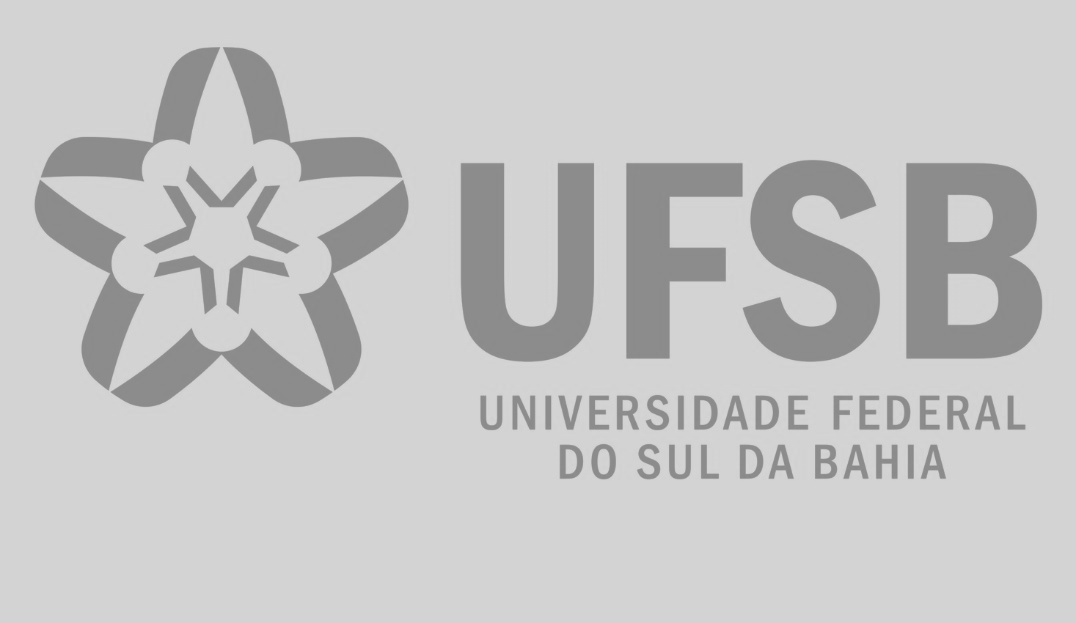 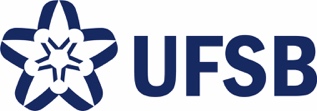 MINISTÉRIO DA EDUCAÇÃOUniversidade Federal do Sul da BahiaPró-Reitoria de Ações AfirmativasCoordenação de Políticas de Promoção da DiversidadeANEXO VIIIAUTODECLARAÇÃO DE RENDA PER CAPITA BRUTA FAMILIAREu_________________________________________________________________________, CPF número _______________________, DECLARO, sob as penas da Lei e para fins de inscrição no Auxílio à Permanência – Indígenas e Quilombolas, que sou estudante de origem indígena ou quilombola e que a minha Renda Per Capita Bruta Familiar não ultrapassa 1 (um) Salário Mínimo brasileiro vigente, tendo condição de vulnerabilidade socioeconômica nos termos do Decreto nº 7.234/2010 e da Resolução 01/2016 da UFSB.  DECLARO ainda, estar ciente de que a falsidade das declarações por mim firmadas no presente documento, poderá ensejar sanções civis, criminais e administrativas, além do cancelamento da concessão do auxílio e ressarcimento dos valores recebidos indevidamente.Por ser verdade, firmo e dato a presente declaração._______________________________________________Local e data (Informar a Cidade, a UF e o dia, mês e ano da emissão)_______________________________________________AssinaturaObs 1: A renda é calculada somando-se a renda per capita bruta familiar mensal dos componentes do grupo familiar e dividindo o valor total da renda pelo número de pessoas que formam o respectivo grupo. Se o resultado for até um salário mínimo, o estudante pode concorrer ao auxílio.Obs 2: A qualquer momento a/o estudante concorrente ou selecionado poderá ser convocada/o para a apresentação de documentação comprobatória da autodeclaração firmada acima.